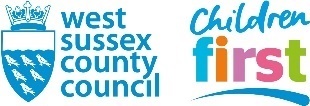 Agenda for Initial Planning Meeting Indirect Contact ArrangementsDate Signature of chair1Attendance and Introductions (who is present, any apologies) 2SKYPE accounts (has a Skype email account been set up? how will they be tested if new arrangements?  Have permissions forms been signed and returned by email/photo) what support/action is needed now and by who?  (CSW / SSW / VCS)3Overview - why is supervised contact is needed/ current care plan for child (CSW)4Revised Contact Arrangements– duration / frequency – what is manageable? (CSW / Carer /SSW)5Parameters for safe contact – bottom lines / what is permissible / what is not (CSW)and (SSW)6Role of Carers – see guidance section 5 roles and responsibilities what is their role during contact? (SSW / Carer)7Preparation for contact Children ages / development stages and plan for activities during contact (CSW) and (Carer) see guidance section 11-138Written Account – Who records what. Appendix 8 and 9 for VCS and carers9Review – What needs to happen after and between contacts?  Post call debrief (CSC / VCS / Carer) and what will be arrangements for review of contact10IRO Informed? Additional Comments Review / Contacts / ReferencesDocument title:Initial Planning meeting formDate approved:17 April 2020Approving body:Policy & Practice and QA Steering Group Last review date:Next review date:April 2022Related internal policies, procedures, guidance:Document owner:AD Corporate ParentingLead contact / author:Heidi LuckSarah Spoard